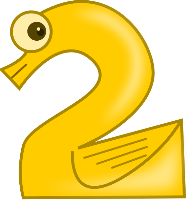                             Sort Me Out! Directions: Use the cards and sort them based on the description of each energy process. Energy ProcessEquationReactantsProductsLabel the OrganelleSource of EnergySummary of StepsPhotosynthesis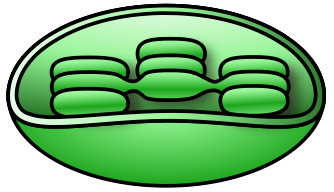 ________________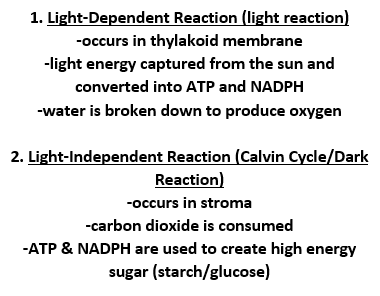 Cellular Respiration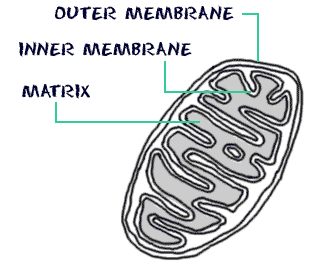 ________________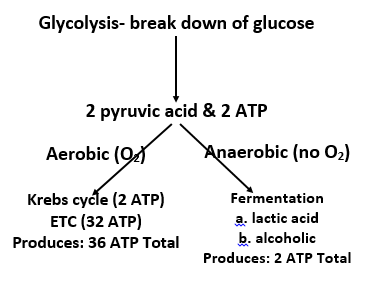 